Montana Healthcare Programs Prior Authorization Request form for use of Brixadi® (buprenorphine extended-release) 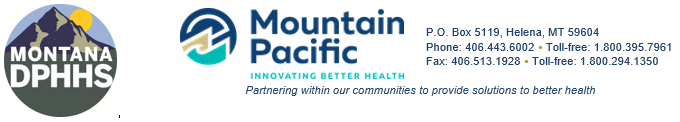 Please complete below information for applicable situation, Initiation or Continuation of therapy:INITIATION OF THERAPYWeekly Brixadi®Member is 18 years of age or older: £ Yes  £  NoProvider is a Montana Healthcare Programs enrolled provider: £ Yes  £  NoAssessment/screening supports a diagnosis of Opioid Use Disorder (DSM-V): £ Yes  £  NoProvide clinical rationale documenting the necessity to switch to an injectable product: __________________________________________________________________________________________________________________________________________________________________________Provider has performed an overdose risk assessment and recommended naloxone, if appropriate:             £ Yes  £  NoProvider attests to the following:Member NOT currently receiving buprenorphine treatment:   Has tolerated at least one sublingual 4mg dose of buprenorphine prior to injection ANDWill NOT receive injection in the upper arm until steady state has been achieved (4 consecutive doses). Buttock, thigh, or abdomen are the appropriate sites of injection for those not previously maintained on buprenorphine until steady state. Member currently receiving buprenorphine treatment:Will be transitioned from another buprenorphine product according to the labeling.Limitations: Maximum dose: 32mg every 7 days. Initial authorization will be granted for 6 months. Note: Initial 3 months of therapy will be approved on a monthly basis to reduce risk of waste. After initial 3 months of therapy is complete, prior authorization will be put in for the remaining 3 months of therapy.Monthly Brixadi®Member is 18 years of age or older: £ Yes  £  NoProvider is a Montana Healthcare Programs enrolled provider: £ Yes  £  NoAssessment/screening supports a diagnosis of Opioid Use Disorder (DSM-V): £ Yes  £  NoProvide clinical rationale documenting the necessity to switch to an injectable product: __________________________________________________________________________________________________________________________________________________________________________Provider has performed an overdose risk assessment and recommended naloxone, if appropriate:             £ Yes  £  NoProvider attests to the following:Member is currently being treated with a transmucosal buprenorphine-containing product of at least 8mg per day ORMember is currently transitioning from Brixadi® weekly of at least a dose of 16mg per week.Limitations: Maximum dose: 128mg every 28 days.Initial authorization will be issued for 6 months. Note: Initial 3 months of therapy will be approved on a monthly basis to reduce risk of waste. After initial 3 months of therapy is complete, prior authorization will be put in for the remaining 3 months of therapy.CONTINUATION OF THERAPYMember has documentation of positive clinical response to therapy: £ Yes  £  NoProvider is a Montana Healthcare Programs enrolled provider: £ Yes  £  NoLimitations: Maximum dose for weekly therapy: 32mg every 7 days.Maximum dose for monthly therapy: 128mg every 28 days. Renewal authorization will be issued for 12 months. Please complete the form and fax it to the Montana Healthcare Program’s Drug Prior Authorization Unit at 1-800-294-1350 4/2024Member Name:Medicaid ID:DOB:Provider Name:Provider Phone:Provider Fax:Dose/regimen requested:Dose/regimen requested:Dose/regimen requested: